๑. เรื่องเดิมตามที่  (หน่วยงาน).....................................................  ได้รับอนุมัติให้จัดทำ  “โครงการ....................................................”  เพื่อ.......................................................................................................    โดยใช้งบประมาณจาก............................................  จำนวน  ......  บาท  (..............................บาทถ้วน)๒. ข้อเท็จจริง....................................................  (อธิบายให้ทราบถึงเหตุการณ์ที่เป็นอยู่ในปัจจุบัน  เพื่อแสดงให้เห็นถึงเหตุผลว่าทำไมถึงไม่สามารถจัดทำโครงการ  ให้แล้วเสร็จภายในปีงบประมาณที่กำหนดไว้) .......................................................................  (อาทิ  ด้วยภารกิจด้านต่าง ๆ  และสถานการณ์การระบาดของโรคติดเชื้อไวรัสโคโรนา  2019  (COVID-19)  ทำให้  (หน่วยงาน).....................................................................  ไม่สามารถดำเนินการจัดกิจกรรมต่าง ๆ  ตามโครงการ...............................................................  ให้แล้วเสร็จภายในระยะเวลาที่กำหนดได้  (เดือน...  ถึง  เดือน...  256...)  โดยดำเนินการจัดกิจกรรมไปเพียง  ...  กิจกรรม  จากทั้งหมด  ...  กิจกรรม)๓. ข้อพิจารณาในการนี้  (หน่วยงาน.............................................................................  จึงขออนุมัติขยายระยะเวลาในการดำเนินโครงการ......................................................................................................................  จากเดิมในระหว่างเดือน...  ถึง  เดือน...  256...  เป็น  ระหว่างเดือนตุลาคม  ถึง  เดือนธันวาคม  256...  เพื่อเร่งดำเนินโครงการฯ  ให้แล้วเสร็จต่อไป  (ทั้งนี้  การขยายระยะเวลาในการดำเนินโครงการ  ไม่ควรขอเกินกว่าไตรมาสแรกของปีงบประมาณถัดไป)๔. ข้อเสนอจึงเรียนมาเพื่อโปรดพิจารณาตามข้อ  ๓  หากเห็นชอบ  โปรดลงนามอนุมัติขยายระยะเวลาในการดำเนินโครงการนี้ด้วย  จะเป็นพระคุณ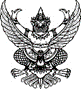 บันทึกข้อความบันทึกข้อความบันทึกข้อความบันทึกข้อความบันทึกข้อความส่วนราชการส่วนราชการส่วนราชการส่วนราชการส่วนราชการสำนักงานสาธารณสุขอำเภอดำเนินสะดวก  จังหวัดราชบุรี  :  โทร  0  3224  8091สำนักงานสาธารณสุขอำเภอดำเนินสะดวก  จังหวัดราชบุรี  :  โทร  0  3224  8091สำนักงานสาธารณสุขอำเภอดำเนินสะดวก  จังหวัดราชบุรี  :  โทร  0  3224  8091สำนักงานสาธารณสุขอำเภอดำเนินสะดวก  จังหวัดราชบุรี  :  โทร  0  3224  8091ที่ที่รบ  0432 / 000รบ  0432 / 000รบ  0432 / 000รบ  0432 / 000วันที่00  มกราคม  256...00  มกราคม  256...เรื่องเรื่องขอขยายระยะเวลาในการดำเนินโครงการ.........................................................ขอขยายระยะเวลาในการดำเนินโครงการ.........................................................ขอขยายระยะเวลาในการดำเนินโครงการ.........................................................ขอขยายระยะเวลาในการดำเนินโครงการ.........................................................ขอขยายระยะเวลาในการดำเนินโครงการ.........................................................เรียนเรียนนายแพทย์สาธารณสุขจังหวัดราชบุรีนายแพทย์สาธารณสุขจังหวัดราชบุรีนายแพทย์สาธารณสุขจังหวัดราชบุรีนายแพทย์สาธารณสุขจังหวัดราชบุรีนายแพทย์สาธารณสุขจังหวัดราชบุรีเรียน  นพ.สสจ.ราชบุรี- เพื่อโปรดพิจารณาอนุมัติ(ชื่อเต็ม)สาธารณสุขอำเภอดำเนินสะดวก(ชื่อเต็ม)ตำแหน่ง